Till Vasasyskon i Logen Knallen nr 745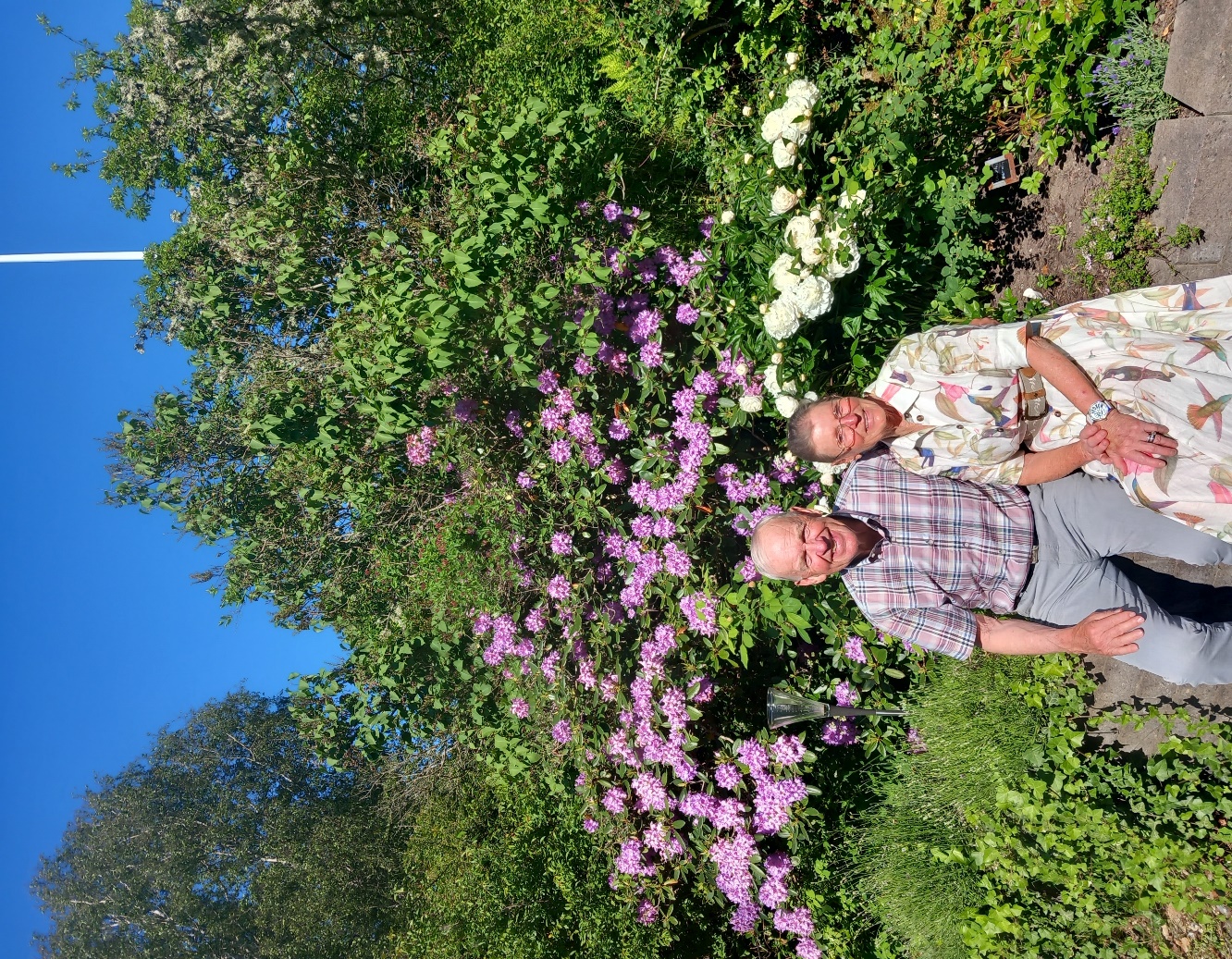 Vi önskar er en skön och avkopplande sommar och ser fram mot att träffa er under höstterminen.Lycke 2024-06-04Vasahälsningar frånEr DD Morgan A och HM DL 19 Ewa P